                      	                                    DIANA DE EVALUACI ÓN: SUSTANTIVOS CONTABLES Y NO CONTABLES   TRABAJA Y ADQUIERE LAS DISTINTAS COMPETENCIASCLAVEUTILIZA CORRECTAMENTE LOS SUSTANTIVOS CONTABLES Y NO CONTABLES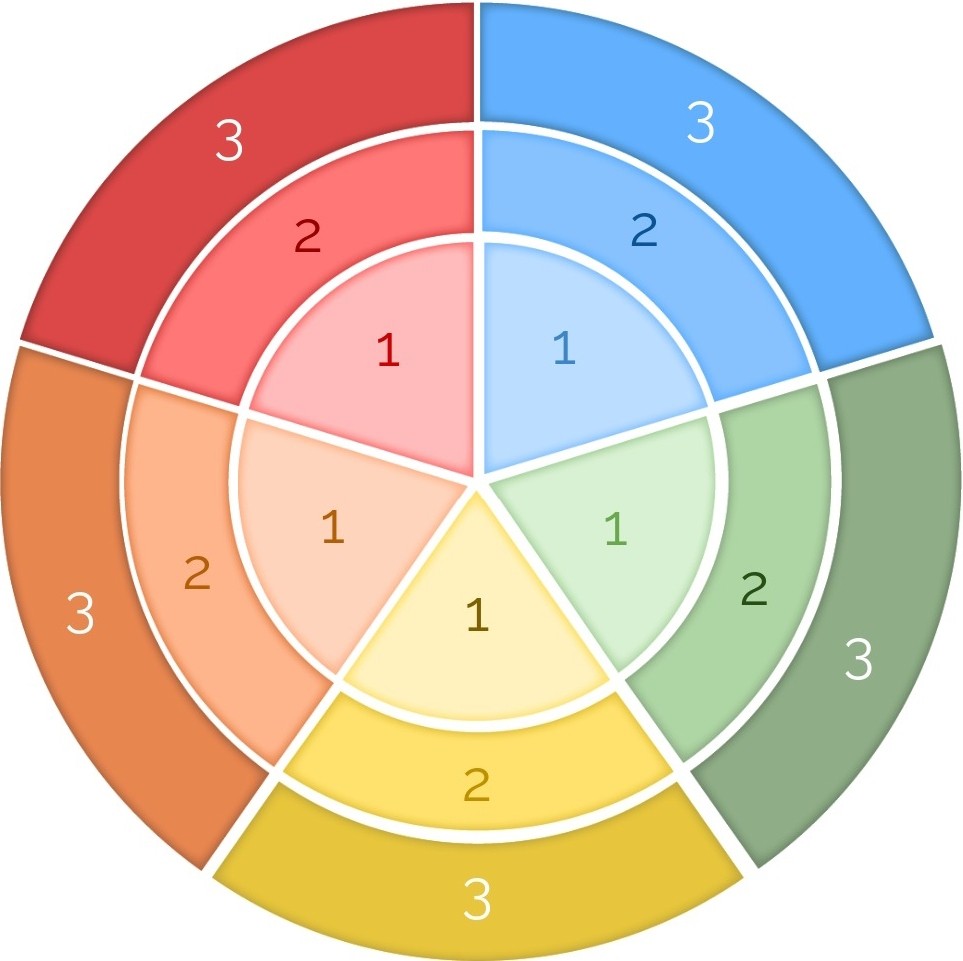 DISTINGUE LOS SUSTANTIVOS CONTABLES Y NO CONTABLESRECONOCE LOS SUSTANTIVOSCONOCE LAS CARACTERÍSTICAS DE LOS SUSTANTIVOS CONTABLESY NO CONTABLES